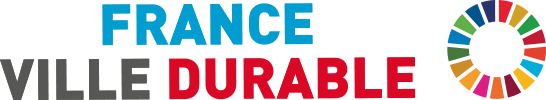 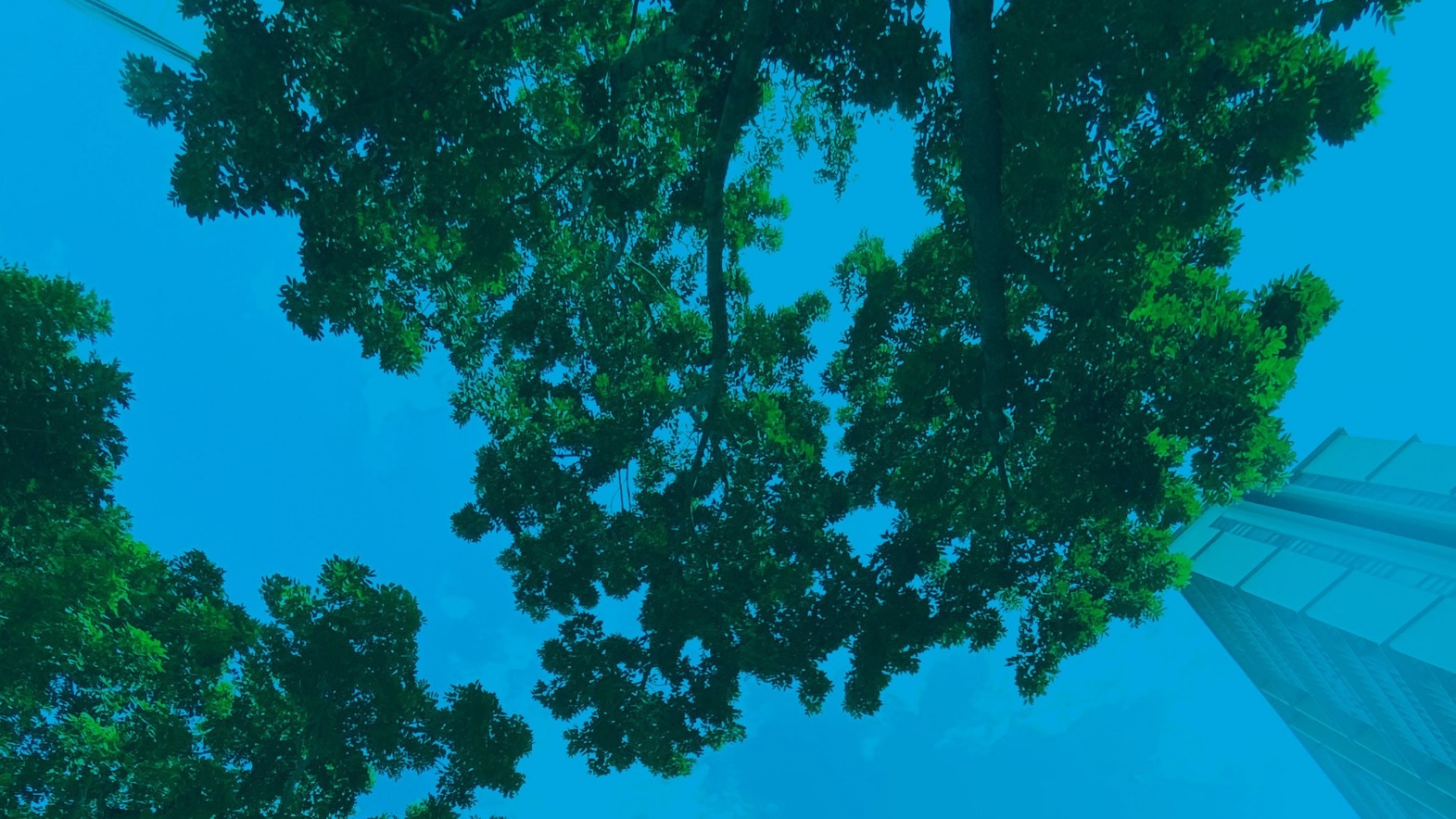 France Ville Durable (FVD) accompagne la montée en compétences des acteurs et professionnels des territoires en proposant à ses adhérents une formation (non certifiante) sur les grands enjeux et fondamentaux des villes et territoires durables, dispensée par des intervenants de premier plan  (chercheurs et praticiens). Articulé autour des 4 objectifs de sobriété, résilience, inclusion et créativité, ce cycle se décline en 3 modules évolutifs de la mise à jour des connaissances sur les causes et conséquences de l’anthropocène, à partir des dernières publications et connaissances, jusqu’à la mise en œuvre opérationnelle d’une stratégie de territoire à partir d’outils concrets déjà opérationnels et d’exemples inspirants.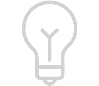 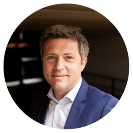 Anthropocène : causes et conséquences  | Mardi 22 mars | 10h-12h Sébastien Maire, Délégué général, France Ville Durable De l'océan à la ville : le vivant au cœur des enjeux de transition des villes et territoires | Vendredi 25 mars | 10h-12h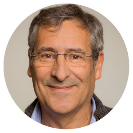 Gilles Bœuf, Professeur, Université Panthéon Sorbonne, Ancien Président  MNHN L’énergie, enjeu central de la transition écologique | Mardi 29 mars | 10h-12h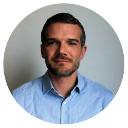 Matthieu Auzanneau, Directeur, The Shift Project 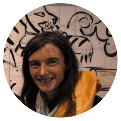 Enjeux sur les limites planétaires | Mardi 5 Avril | 10h-12hNatacha Gondran, Professeure, Ecole des Mines Saint-Etienne 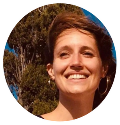 Résilience | Mardi 12 avril | 10h-12h  Noémie Fompeyrine, Cheffe du pôle Résilience, Prospective, Recherche et Innovation pour la Ville de ParisSobriété | Jeudi 14 avril | 14h-16h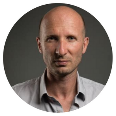 Philippe Bihouix, Directeur, AREP  Inclusion | Mardi 19 avril | 10h-12h 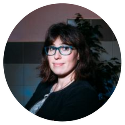 Judith Ferrando, Sociologue, Co-Directrice, Missions Publiques  Créativité | Jeudi 21 avril | 10h-12h 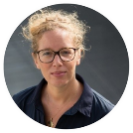 Séverine Cachod, Facilitatrice de transition de modèles économiques durables, ImmaTerraProgramme en cours de finalisation (Sessions sur des thématiques spécifiques : approche systémique, diagnostics de territoire, bilans carbone, métriques et indicateurs de la transition, grand cycle de l’eau, résilience alimentaire, etc.)